Dear Sir/Madam,We would like to inform you that the venue for the following events that will take place in Arusha, Tanzania, has changed. The events and meetings will now take place at Gran Meliá Arusha. The event and meeting dates remain the same:12 September 2023 - ITU-T SG20 Newcomers’ session12 September 2023 - 28th meeting of Joint Coordination Activity on Internet of Things and Smart Cities and Communities (JCA-IoT and SC&C)12 September 2023 - Special Session of ITU Focus Group on metaverse (FG-MV)13 September 2023 - 3rd ITU Forum on Cities and the metaverse: shaping a citiverse for all13-22 September 2023 - Meeting of the ITU-T Study Group 20 “Internet of things (IoT) and smart cities and communities (SC&C)”More information will be available on the ITU-T Study Group 20 homepage and events main landing page.I wish you a productive and enjoyable meeting.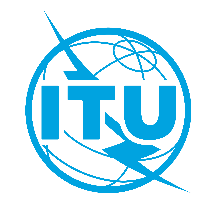 International telecommunication unionTelecommunication Standardization Bureau International telecommunication unionTelecommunication Standardization Bureau Geneva, 11 September 2023Geneva, 11 September 2023Ref:Corrigendum 2 toTSB Collective letter 3/20SG20/CBCorrigendum 2 toTSB Collective letter 3/20SG20/CB-	To Administrations of Member States of the Union;-	To ITU-T Sector Members;-	To ITU-T Associates of Study Group 20;-	To ITU Academia-	To Administrations of Member States of the Union;-	To ITU-T Sector Members;-	To ITU-T Associates of Study Group 20;-	To ITU AcademiaTel:+41 22 730 6301+41 22 730 6301-	To Administrations of Member States of the Union;-	To ITU-T Sector Members;-	To ITU-T Associates of Study Group 20;-	To ITU Academia-	To Administrations of Member States of the Union;-	To ITU-T Sector Members;-	To ITU-T Associates of Study Group 20;-	To ITU AcademiaFax:+41 22 730 5853+41 22 730 5853-	To Administrations of Member States of the Union;-	To ITU-T Sector Members;-	To ITU-T Associates of Study Group 20;-	To ITU Academia-	To Administrations of Member States of the Union;-	To ITU-T Sector Members;-	To ITU-T Associates of Study Group 20;-	To ITU AcademiaE-mail:tsbsg20@itu.int tsbsg20@itu.int -	To Administrations of Member States of the Union;-	To ITU-T Sector Members;-	To ITU-T Associates of Study Group 20;-	To ITU Academia-	To Administrations of Member States of the Union;-	To ITU-T Sector Members;-	To ITU-T Associates of Study Group 20;-	To ITU AcademiaWeb:https://itu.int/go/tsg20 https://itu.int/go/tsg20 -	To Administrations of Member States of the Union;-	To ITU-T Sector Members;-	To ITU-T Associates of Study Group 20;-	To ITU Academia-	To Administrations of Member States of the Union;-	To ITU-T Sector Members;-	To ITU-T Associates of Study Group 20;-	To ITU AcademiaSubject:Meeting of Study Group 20 and events; Arusha, 12-22 September 2023Meeting of Study Group 20 and events; Arusha, 12-22 September 2023Meeting of Study Group 20 and events; Arusha, 12-22 September 2023Meeting of Study Group 20 and events; Arusha, 12-22 September 2023Yours faithfully,Seizo Onoe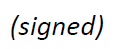 Director of the Telecommunication
Standardization Bureau  ITU-T SG20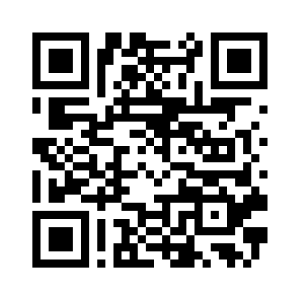 Yours faithfully,Seizo OnoeDirector of the Telecommunication
Standardization Bureau Latest meeting information